Hucknall Town Centre Improvement SchemeTraffic Management BulletinFriday 9th September 2016 from 20:00hrs  for 9 weeks Carillion/Tarmac – Temporary 3 Way Traffic Lights on the New Relief Road & Perlthorpe Drive junction.Pedestrian Access will be maintained.Carillion/Tarmac – Station Road is closed between the High Street and Ashgate Road Junctions. A diversion route is in place via Ashgate Road and Portland Road. Pedestrian Access will be maintained.Week Commencing 26th September 2016Monday 26th September 2016 Only (NIGHT)Carillion/Tarmac – 20:00hrs to 06:00hrs - Temporary 3 Way Traffic Lights on the junction of the High Street and Watnall Road.Monday 26th September to Sunday 2nd October 2016Carillion/Tarmac – Vehicles for Perlthorpe Drive and Thoresby Dale use the new relief road via Annesley Road / Baker Street. Thoresby Dale Access to Station Road is closed permanently. Week Commencing 3rd October 2016(Subject to Change)Monday 3rd October 2016 for 6 weeksCarillion/Tarmac – 09:00hrs Temporary 3 Way Traffic Lights and Pedestrian Crossings on the HighStreet & Watnall Road junction. Installing new traffic lights.Monday 3rd October to Friday 7th October 2016Carillion/Tarmac – 07:30hrs to 17:30hrs - Temporary 2 Way Traffic Lights on the junction of Linby Road and Ashgate Road. Monday 3rd October to Sunday 9th October 2016Carillion/Tarmac – Vehicles for Perlthorpe Drive and Thoresby Dale use the new relief road via Annesley Road / Baker Street. Thoresby Dale Access to Station Road is closed permanently. Please see reverse for drawing showing traffic diversion routesSite Public Liaison Detailsharold.shaw@tarmac.com0748402969410th September 2016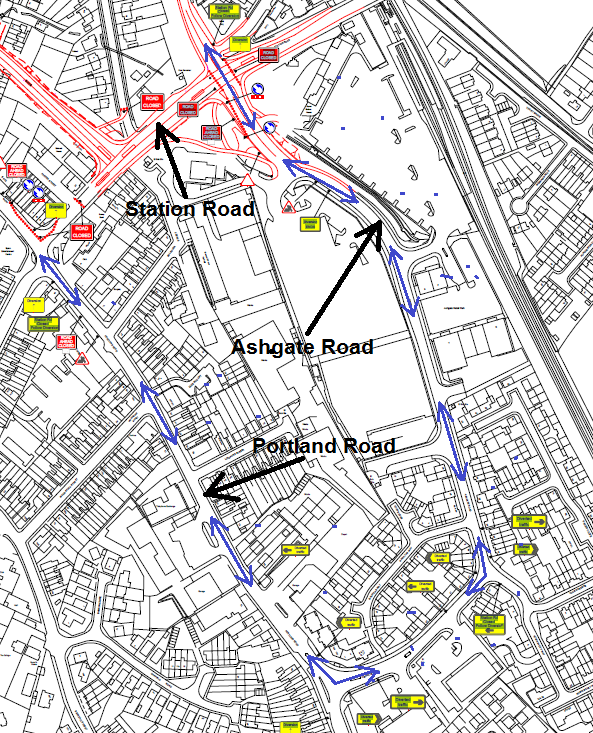 